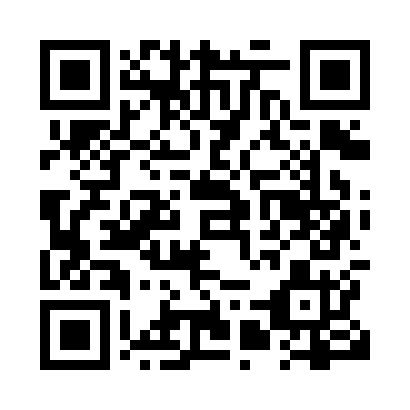 Prayer times for Kipawa, Quebec, CanadaMon 1 Jul 2024 - Wed 31 Jul 2024High Latitude Method: Angle Based RulePrayer Calculation Method: Islamic Society of North AmericaAsar Calculation Method: HanafiPrayer times provided by https://www.salahtimes.comDateDayFajrSunriseDhuhrAsrMaghribIsha1Mon3:235:261:206:469:1311:172Tue3:235:271:206:469:1311:173Wed3:245:281:206:459:1311:174Thu3:245:281:216:459:1311:165Fri3:265:291:216:459:1211:156Sat3:275:301:216:459:1211:147Sun3:285:301:216:459:1111:138Mon3:305:311:216:459:1111:129Tue3:315:321:216:459:1011:1110Wed3:325:331:216:449:1011:1011Thu3:345:341:226:449:0911:0812Fri3:355:351:226:449:0811:0713Sat3:375:361:226:439:0811:0614Sun3:395:371:226:439:0711:0415Mon3:405:381:226:439:0611:0316Tue3:425:391:226:429:0511:0117Wed3:445:401:226:429:0411:0018Thu3:465:411:226:419:0310:5819Fri3:475:421:226:419:0210:5620Sat3:495:431:226:409:0110:5521Sun3:515:441:226:409:0010:5322Mon3:535:451:226:398:5910:5123Tue3:555:461:226:388:5810:4924Wed3:565:471:226:388:5710:4825Thu3:585:481:226:378:5610:4626Fri4:005:501:226:368:5510:4427Sat4:025:511:226:368:5410:4228Sun4:045:521:226:358:5210:4029Mon4:065:531:226:348:5110:3830Tue4:085:541:226:338:5010:3631Wed4:105:561:226:338:4810:34